ОПШТА БОЛНИЦА ЛЕСКОВАЦКОНКУРСНА ДОКУМЕНТАЦИЈАПРЕДМЕТ ЈАВНЕ НАБАВКЕ:  Услугe дезинфекције, дезинсекције и                                                                               дератизације БРОЈ ЈАВНЕ НАБАВКЕ: 09/20-МВРСТА ПОСТУПКА: Јавна набавка мале вредностиMaрт  2020. годинеНа основу члана 61. Закона о јавним набавкама („Сл. гласник РС” бр. 124/2012, 14/2015 и 68/2015. у даљем тексту: Закон), члана 6. Правилника о обавезним елементима конкурсне документације у поступцима јавних набавки и начину доказивања испуњености услова („Сл. гласник РС” бр. 29/2013 и 104/2013), члана 64. Правилника о набавкама Опште болнице Лесковац, Одлуке о покретању поступка јавне набавке број 3138 од 12.03.2020.год.припремљена је:КОНКУРСНА ДОКУМЕНТАЦИЈАза јавну набавку услугa  дезинфекције, дезинсекције и дератизације   ЈН бр 09/20-M  Конкурсна документација садржи:I   ОПШТИ ПОДАЦИ О ЈАВНОЈ НАБАВЦИ 1. Подаци о наручиоцуНаручилац:  Општа болница ЛесковацАдреса: Светозара Марковића 110 Интернет страница: www.bolnicaleskovac.org 2. Врста поступка јавне набавкеПредметна јавна набавка се спроводи у поступку јавне набавке мале вредности, у складу са Законом и подзаконским актима којима се уређују јавне набавке.3. Предмет јавне набавкеПредмет јавне набавке бр. 09/20-М,  je  набавкa  услугa дезинфекције, дезинсекције и дератизације 4. Процењена вредност јавне набавкеПроцењена вредност  jaвне набавке  је 250.000,00 дин. без ПДВ-а5. Циљ поступкаПоступак јавне набавке се спроводи ради закључења уговора о јавној набавци за период од 12 месеци.6. Контакт (лице или служба) Лица за контакт: Весна Станисављевић и Милена МитровићЕ - mail адреса: vesna.stanisavljevic@bolnicaleskovac.orgmilena.mitrovic@bolnicaleskovac.orgII  ПОДАЦИ О ПРЕДМЕТУ ЈАВНЕ НАБАВКЕ1. Предмет јавне набавкеПредмет јавне набавке бр. 09/20-M је услуга дезинфекције, дезинсекције и дератизације 90920000 – санитарне услуге на објектима, 2. ПартијеНабавка није обликована по партијама.III   ВРСТА, ТЕХНИЧКЕ КАРАКТЕРИСТИКЕ, КВАЛИТЕТ, КОЛИЧИНА И ОПИС УСЛУГА,  РОКОВИ I V  УСЛОВИ ЗА УЧЕШЋЕ У ПОСТУПКУ ЈАВНЕ НАБАВКЕ ИЗЧЛ. 75. И 76. ЗАКОНА И УПУТСТВО КАКО СЕ ДОКАЗУЈЕ ИСПУЊЕНОСТ ТИХ УСЛОВАОБАВЕЗНИ УСЛОВИИспуњеност обавезних услова за учешће у предметној јавној набавци понуђач доказује достављањем изјаве којом под пуном материјалном и кривичном одговорношћу потврђује да испуњава тражене услове. Понуђач чија понуда буде оцењена као најповољнија биће дужан, пре доношења одлуке о додели уговора, да наручиоцу достави копију захтеваних доказа о испуњености услова.Понуђач је дужан да достави копију доказа о испуњености додатних услова. Наручилац може захтевати на увид оригинал или оверену копију свих или појединих доказа.    Датум                                                        М.П.                                              Понуђач                                                                                                      ____. ____. 2020.год.						                     ____________________V УПУТСТВО ПОНУЂАЧИМА КАКО ДА САЧИНЕ ПОНУДУ1. ПОДАЦИ О ЈЕЗИКУ НА КОЈЕМ ПОНУДА МОРА ДА БУДЕ САСТАВЉЕНАПонуђач подноси понуду на српском језику.2. НАЧИН НА КОЈИ ПОНУДА МОРА ДА БУДЕ САЧИЊЕНАПонуђач понуду подноси непосредно или путем поште у затвореној коверти или кутији, затворену на начин да се приликом отварања понуда може са сигурношћу утврдити да се први пут отвара. На полеђини коверте или на кутији навести назив и адресу понуђача. У случају да понуду подноси група понуђача, на коверти је потребно назначити да се ради о групи понуђача и навести називе и адресу свих учесника у заједничкој понуди.Понуду доставити на адресу: Општа болница Лесковац Светозара Марковића 110, са назнаком: ,,Понуда за јавну набавку  услугa дезинфекције, дезинсекције и дератизације ЈН бр. 09/20-М - НЕ ОТВАРАТИ”.Позив за подношење понуда објављен је на Порталу јавних набавки и на интернет страници наручиоца 13.03.2020.год.  Понуда се сматра благовременом уколико је примљена од стране наручиоца до 31.03.2020.год до 9.00 часова. Јавно отварање понуда је 31.03.2020.год. у 9.30. у просторијама Одсека за набавке Опште болнице ЛесковацПрисутни представници понуђача, пре почетка јавног отварања понуда, дужни су да поднесу овлашћењe за учешће у поступку отварања понуда.   	Наручилац ће, по пријему одређене понуде, на коверти, односно кутији у којој се понуда налази, обележити време пријема и евидентирати број и датум понуде према редоследу приспећа. Уколико је понуда достављена непосредно,наручилац ће понуђачу предати потврду пријема понуде. У потврди о пријему наручилац ће навести датум и сат пријема понуде. Понуда коју наручилац није примио у року одређеном за подношење понуда, односно која је примљена по истеку дана и сата до којег се могу понуде подносити, сматраће се неблаговременом и биће неотворена враћена понуђачу.3. ПАРТИЈЕ Предметна јавна набавка није обликована  у партије.  4.  ПОНУДА СА ВАРИЈАНТАМАПодношење понуде са варијантама није дозвољено.5. НАЧИН ИЗМЕНЕ, ДОПУНЕ И ОПОЗИВА ПОНУДЕУ року за подношење понуде понуђач може да измени, допуни или опозове своју понуду на начин који је одређен за подношење понуде.Понуђач је дужан да јасно назначи који део понуде мења односно која документа накнадно доставља. Измену, допуну или опозив понуде треба доставити на адресу: Општа болница Лесковац, ул. Раде Кончара бр.9  са назнаком:„Измена понуде за јавну набавку услуга – дезинфекције, дезинфекције и дератизације, ЈН бр. 09/20-М  - НЕ ОТВАРАТИ” или„Допуна понуде за јавну набавку услуга – дезинфекције, дезинфекције и дератизације ЈН бр. 09/20-М  - НЕ ОТВАРАТИ” или„Опозив понуде за јавну набавку услуга – дезинфекције, дезинфекције и дератизације ЈН бр. 09/20-М  - НЕ ОТВАРАТИ”  или„Измена и допуна понуде за јавну набавку услуга - дезинфекције, дезинфекције и дератизације ЈН бр 09/20-М  - НЕ ОТВАРАТИ”.На полеђини коверте или на кутији навести назив и адресу понуђача. У случају да понуду подноси група понуђача, на коверти је потребно назначити да се ради о групи понуђача и навести називе и адресу свих учесника у заједничкој понуди.По истеку рока за подношење понуда понуђач не може да повуче нити да мења своју понуду.6. УЧЕСТВОВАЊЕ У ЗАЈЕДНИЧКОЈ ПОНУДИ ИЛИ КАО ПОДИЗВОЂАЧ Понуђач може да поднесе само једну понуду. Понуђач који је самостално поднео понуду не може истовремено да учествује у заједничкој понуди или као подизвођач, нити исто лице може учествовати у више заједничких понуда.У Обрасцу понуде (поглавље V), понуђач наводи на који начин подноси понуду, односно да ли подноси понуду самостално, или као заједничку понуду, или подноси понуду са подизвођачем.7. ПОНУДА СА ПОДИЗВОЂАЧЕМУколико понуђач подноси понуду са подизвођачем дужан је да у Обрасцу понуде (поглавље V) наведе да понуду подноси са подизвођачем, проценат укупне вредности набавке који ће поверити подизвођачу,  а који не може бити већи од 50%, као и део предмета набавке који ће извршити преко подизвођача. Понуђач у Обрасцу понуде наводи назив и седиште подизвођача, уколико ће делимично извршење набавке поверити подизвођачу. Уколико уговор о јавној набавци буде закључен између наручиоца и понуђача који подноси понуду са подизвођачем, тај подизвођач ће бити наведен и у уговору о јавној набавци. Понуђач је дужан да за подизвођаче достави доказе о испуњености услова који су наведени у поглављу IV конкурсне документације, у складу са упутством како се доказује испуњеност услова.Понуђач у потпуности одговара наручиоцу за извршење обавеза из поступка јавне набавке, односно извршење уговорних обавеза, без обзира на број подизвођача. Понуђач је дужан да наручиоцу, на његов захтев, омогући приступ код подизвођача, ради утврђивања испуњености тражених услова.8. ЗАЈЕДНИЧКА ПОНУДАПонуду може поднети група понуђача. Уколико понуду подноси група понуђача, саставни део заједничке понуде мора бити споразум којим се понуђачи из групе међусобно и према наручиоцу обавезују на извршење јавне набавке, а који обавезно садржи:податке  о члану групе који ће бити носилац посла, односно који ће поднети понуду и који ће заступати групу понуђача пред наручиоцем и опис послова сваког од понуђача из групе понуђача.  Група понуђача је дужна да достави све доказе о испуњености услова који су наведени у поглављу IV конкурсне документације, у складу са упутством како се доказује испуњеност услова.  Понуђачи из групе понуђача одговарају неограничено солидарно према наручиоцу. 9. НАЧИН И УСЛОВИ ПЛАЋАЊА, КАО И ДРУГЕ ОКОЛНОСТИ ОД КОЈИХ ЗАВИСИ ПРИХВАТЉИВОСТ  ПОНУДЕ9.1.Захтеви у погледу начина рока и услова плаћања.Рок плаћања не може бити краћи од 30 дана, нити дужи од 90 дана.Плаћање се врши уплатом на рачун понуђача.Понуђачу није дозвољено да захтева аванс.9.2. Захтев у погледу рока важења понудеРок важења понуде не може бити краћи од 30 дана од дана отварања понуда. У случају истека рока важења понуде, наручилац је дужан да у писаном облику затражи од понуђача продужење рока важења понуде. Понуђач који прихвати захтев за продужење рока важења понуде нe може мењати понуду.9.3 Захтев у погледу средства обезбеђењаПриликом закључења уговора о јавној набавци изабрани понуђач је дужан да Наручиоцу преда меницу и менично овлашћење као средство обезбеђења уредног измирења уговорних обавеза у износу од 10% вредности уговора без ПДВ-а.10. ВАЛУТА И НАЧИН НА КОЈИ МОРА ДА БУДЕ НАВЕДЕНА И ИЗРАЖЕНА ЦЕНА У ПОНУДИЦена  услуге мора бити исказана у динарима, са и без пореза на додату вредност, са урачунатим свим трошковима које понуђач има у реализацији предметне јавне набавке, с тим да ће се за оцену понуде узимати у обзир цена без пореза на додату вредност. Цене су фиксне и не могу се мењати. Ако је у понуди исказана неуобичајено ниска цена, наручилац ће поступити у складу са чланом 92. Закона.11. ПОДАЦИ О ДРЖАВНОМ ОРГАНУ ИЛИ ОРГАНИЗАЦИЈИ, ОДНОСНО ОРГАНУ ИЛИ СЛУЖБИ ТЕРИТОРИЈАЛНЕ АУТОНОМИЈЕ  ИЛИ ЛОКАЛНЕ САМОУПРАВЕ ГДЕ СЕ МОГУ БЛАГОВРЕМЕНО ДОБИТИ ИСПРАВНИ ПОДАЦИ О ПОРЕСКИМ ОБАВЕЗАМА 	Подаци о пореским обавезама се могу добити у Пореској управи Министарства финансија и привреде и органима локалне пореске администрације.12. ДОДАТНЕ ИНФОРМАЦИЈЕ ИЛИ ПОЈАШЊЕЊА У ВЕЗИ СА ПРИПРЕМАЊЕМ ПОНУДЕЗаинтересовано лице може, у писаном облику путем поште на адресу наручиоца, Општа болница Лесковац  ул. Светозара Марковића 110, 16000 Лесковац, електронском поштом на e-mail:  vesna.stanisavljevic@bolnicaleskovac.org, milena.mitrovic@bolnicaleskovac.org или факсом на број 016/3436-000, тражити од наручиоца додатне информације или појашњења у вези са припремањем понуде, најкасније 5 дана пре истека рока за подношење понуде. Заинтересовано лице може, у писаном облику тражити од наручиоца додатне информације или појашњења у вези са припремањем понуде, при чему може да укаже наручиоцу и на евентуално уочене недостатке и неправилности у конкурсној документацији, најкасније пет дана пре истека рока за подношење понуде.У случају из става 2. овог члана наручилац је дужан да у року од три дана од дана пријема захтева, одговор објави на Порталу јавних набавки и на својој интернет страници.Додатне информације или појашњења упућују се са напоменом „Захтев за додатним информацијама или појашњењима конкурсне документације, ЈН бр 09/20-M – набавка услуга дезинфекције, дезинсекције и дератизације''. Ако наручилац измени или допуни конкурсну документацију 8 или мање дана пре истека рока за подношење понуда, дужан је да продужи рок за подношење понуда и објави обавештење о продужењу рока за подношење понуда. По истеку рока предвиђеног за подношење понуда наручилац не може да мења нити да допуњује конкурсну документацију. Тражење додатних информација или појашњења у вези са припремањем понуде телефоном није дозвољено. Комуникација у поступку јавне набавке врши се искључиво на начин одређен чланом 20. Закона.13. ДОДАТНА ОБЈАШЊЕЊА ОД ПОНУЂАЧА ПОСЛЕ ОТВАРАЊА ПОНУДА И КОНТРОЛА КОД ПОНУЂАЧА ОДНОСНО ЊЕГОВОГ ПОДИЗВОЂАЧА После отварања понуда наручилац може приликом стручне оцене понуда да у писаном облику захтева од понуђача додатна објашњења која ће му помоћи при прегледу, вредновању и упоређивању понуда, а може да врши контролу (увид) код понуђача, односно његовог подизвођача (члан 93. Закона). 		Уколико наручилац оцени да су потребна додатна објашњења или је потребно извршити контролу (увид) код понуђача, односно његовог подизвођача, наручилац ће понуђачу оставити примерени рок да поступи по позиву наручиоца, односно да омогући наручиоцу контролу (увид) код понуђача, као и код његовог подизвођача. 		Наручилац може уз сагласност понуђача да изврши исправке рачунских грешака уочених приликом разматрања понуде по окончаном поступку отварања. 		У случају разлике између јединичне и укупне цене, меродавна је јединична цена.Ако се понуђач не сагласи са исправком рачунских грешака, наручилац ће његову понуду одбити као неприхватљиву. 14. ВРСТА КРИТЕРИЈУМА ЗА ДОДЕЛУ УГОВОРА, ЕЛЕМЕНТИ КРИТЕРИЈУМА НА ОСНОВУ КОЈИХ СЕ ДОДЕЉУЈЕ УГОВОР И МЕТОДОЛОГИЈА ЗА ДОДЕЛУ ПОНДЕРА ЗА СВАКИ ЕЛЕМЕНТ КРИТЕРИЈУМАИзбор најповољније понуде ће се извршити применом критеријума „Најнижа понуђена цена“. 15. ЕЛЕМЕНТИ КРИТЕРИЈУМА НА ОСНОВУ КОЈИХ ЋЕ НАРУЧИЛАЦ ИЗВРШИТИ ДОДЕЛУ УГОВОРА У СИТУАЦИЈИ КАДА ПОСТОЈЕ ДВЕ ИЛИ ВИШЕ ПОНУДА СА ЈЕДНАКИМ БРОЈЕМ ПОНДЕРА Уколико након примене утврђених критеријума понуде два или више понуђача буду вредноване истим бројем пондера, предност ће имати понуда оног понуђача који је понудио нижу цену понуђених услуга. Уколико и након овога понуде буду једнако вредноване, предност ће се дати понуди која има краћи рок пружања услуга, а затим краћи рок пружања услуга узорковања у случају хитности.16. НАЧИН И РОК ЗА ПОДНОШЕЊЕ ЗАХТЕВА ЗА ЗАШТИТУ ПРАВА ПОНУЂАЧА Захтев за заштиту права може да поднесе понуђач, односно свако заинтересовано лице, или пословно удружење у њихово име. Захтев за заштиту права подноси се Наручиоцу, а копија се истовремено доставља Републичкој комисији.Захтев за заштиту права може се поднети у току целог поступка јавне набавке, против сваке радње наручиоца.Захтев за заштиту права којим се оспорава врста поступка, садржина позива за подношење понуда или конкурсне документације сматраће се благовременим ако је примљен од стране наручиоца најкасније три дана пре истека рока за подношење понуда, без обзира на начин достављања и уколико је подносилац захтева указао наручиоцу на евентуалне недостатке и неправилности, а наручилац исте није отклонио.После доношења одлуке о додели уговора или одлуке о обустави поступка, рок за подношење захтева за заштиту права је пет дана од дана објављивања одлуке на Порталу јавних набавки.Захтевом за заштиту права не могу се оспоравати радње наручиоца предузете у поступку јавне набавке ако су подносиоцу захтева били или могли бити познати разлози за његово подношење пре истека рока за подношење понуда, а подносилац захтева га није поднео пре истека тог рока. Ако је у истом поступку јавне набавке поново поднет захтев за заштиту права од стране истог подносиоца захтева, у том захтеву се не могу оспоравати радње наручиоца за које је подносилац захтева знао или могао знати приликом подношења претходног захтева. Подносилац захтева је дужан да на рачун буџета Републике Србије уплати таксу од 60.000,00 динара (број жиро рачуна: 840-30678845-06, позив на број 09/20-M, сврха: Републичка административна такса са назнаком набавке на коју се односи, корисник: Буџет Републике Србије). Поступак заштите права регулисан је одредбама чл. 148-166. Закона о јавним набавкама.17. РОК У КОЈЕМ ЋЕ УГОВОР БИТИ ЗАКЉУЧЕНУговор о јавној набавци ће бити закључен са понуђачем којем је додељен уговор у року од 8 дана од дана протека рока за подношење захтева за заштиту права из члана 149. Закона. У случају да је поднета само једна понуда наручилац може закључити уговор пре истека рока за подношење захтева за заштиту права, у складу са чланом 112. став 2. тачка 5) Закона. VI ОБРАЗАЦ ПОНУДЕПонуда бр ________________ од __________________ за јавну набавку услуге дезинфекције, дезинфекције и дератизације, ЈН број  09/20-М 1)ОПШТИ ПОДАЦИ О ПОНУЂАЧУ2) ПОНУДУ ПОДНОСИ: Напомена: заокружити начин подношења понуде и уписати податке о подизвођачу, уколико се понуда подноси са подизвођачем, односно податке о свим учесницима заједничке понуде, уколико понуду подноси група понуђача3) ПОДАЦИ О ПОДИЗВОЂАЧУ Напомена: Табелу „Подаци о подизвођачу“ попуњавају само они понуђачи који подносе  понуду са подизвођачем, а уколико има већи број подизвођача од места предвиђених у табели, потребно је да се наведени образац копира у довољном броју примерака, да се попуни и достави за сваког подизвођача.4) ПОДАЦИ О УЧЕСНИКУ  У ЗАЈЕДНИЧКОЈ ПОНУДИНапомена: Табелу „Подаци о учеснику у заједничкој понуди“ попуњавају само они понуђачи који подносе заједничку понуду, а уколико има већи број учесника у заједничкој понуди од места предвиђених у табели, потребно је да се наведени образац копира у довољном броју примерака, да се попуни и достави за сваког понуђача који је учесник у заједничкој пону5) ПОНУДА ЗА ЈАВНУ НАБАВКУ УСЛУГА ДЕЗИНФЕКЦИЈE, ДЕЗИНСЕКЦИЈE,  ДЕРАТИЗАЦИЈE Јавна набавка број 09/20-MПонуда за партију:__________________________[обавезно попунити образац посебно за сваку партију за коју се подноси понуда]Датум 					              Понуђач    М. П.       ______________________	                           _________________________Напомене: Образац понуде понуђач мора да попуни, овери печатом и потпише, чиме потврђује да су тачни подаци који су у обрасцу понуде наведени. Уколико понуђачи подносе заједничку понуду, група понуђача може да се определи да образац понуде потписују и печатом оверавају сви понуђачи из групе понуђача или група понуђача може да одреди једног понуђача из групе који ће попунити, потписати и печатом оверити образац понуде.Уколико је предмет јавне набавке обликован у више партија, понуђачи ће попуњавати образац понуде за сваку партију посебно.VII  МОДЕЛ УГОВОРАБрој: /_______. _____. 2020. год. Л е с к о в а цУ Г О В О Ро јавној набавци услуга дезинфекције, дезинсекције и дератизације 	Закључен дана ____.___.2020. године између уговорних страна:	1.________________________из_______________, матични број: ___________, ПИБ: ____________, број рачуна: _____________________, кога заступа _________________, као Извршиоца (у даљем тексту: Извршилац) и	2. Опште болнице Лесковац, Светозара Марковића 110, матични број: 17710206, ПИБ: 105030888, број рачуна: 840-767661-22, коју заступа  директор др Небојша Димитријевић, као наручиоца (у даљем тексту: Наручилац). Предмет: пружање услуга дезинфекције, дезинсекције и дератизације Уговорне стране су се споразумеле на следећи начин.Члан 1.	Након спроведеног поступка јавне набавке мале вредности, чији је предмет набавка услуге дезинфекције, дезинсекције и дератизације одлуком директора Наручиоца број _______ од _________ године, понуда Извршиоца је оцењена као најповољнија и додељен му је уговор о предметној јавној набавци.Члан 2.          Овим уговором Извршилац се обавезује да Наручиоцу изврши предметну услугу најмање 2 пута годишње и то на читавој површини од 25.800 м2  по укупној цени од ____________ динара.          Посленик ће услугу дезинфекције вршити по цени од ________ динара  по м2, што за површину од 25.800 м2 износи укупно ______________ динара; -услугу дезинсекције ће вршити по цени од ________ динара по м2, што за површину од 25.800 м2 за вршење услуге 2 пута годишње износи укупно ____________ динара; - услугу дератизације вршити по цени од ________ динара  по м2, што за површину од 25.800 м2 за вршење услуге 2 пута годишње износи укупно ____________ динара.Услуга дезинфекције вршиће се по динамици и количини коју одредо Наручилац.Посленик се обавезује да ће извршити суву дезинсекцију (гелом) у просторијама где бораве пацијенти. У случају потребе сузбијања мрава, бува, буба-шваба, буба-руса, мува, оса, стршљенова, Посленик се обавезује да изврши услугу дезинсекције по позиву Наручиоца.            Посленик се обавезује да изврши и дератизацију болничког круга.            Цене из става 2. су фиксне и не могу се мењати.             У цене из става 2. није урачунат ПДВ.Члан 3.	Предметне услуге Посленик ће извршити у року од 5 сати од дана пријема позива овлашћеног представника Наручиоца и у редовним и у ванредним околностима (изјава понуђача).Члан 4.Посленик одговара за квалитет пружених услуга.            Уколико се непосредно након извршених услуга покаже да пружене услуге нису произвеле одговарајуће дејство, Посленик је дужан да извршење истих  у најкраћем року понови о свом трошку.Члан 5.	Накнаду за извршене услуге Наручилац услуга је дужан да уплати на текући рачун Извршиоца услуга у року од _____ дана након пријема фактуре.Члан 6.Овај уговор се сматра закљученим даном потписивања од стране уговорних страна. Уговор се закључује на период од годину дана, рачунајући од дана закључења.	Уговорна страна која је незадовољна испуњењем уговорних обавеза друге уговорне стране, може једнострано раскинути овај уговор, уз поштовање отказног рока од 15 дана.	Уговор се може раскинути и  споразумом обеју уговорних страна.   Члан 7.	Свака од уговорних страна има право на накнаду штете причињене од стране друге уговорне стране услед неиспуњења или делимичног испуњења уговорних обавеза.Члан 8.	У случају спора, уговорне стране одређују надлежност Привредног суда у Лесковцу.                                                              Члан 9.	Овај уговор сачињен је у шест истовених примерака, од којих Извршилац услуга задржава два, а Наручилац четири примерка.  ИЗВРШИЛАЦ УСЛУГА				                              НАРУЧИЛАЦ УСЛУГА  ____________________				                           _________________                      	VIII	ОБРАЗАЦ ТРОШКОВА ПРИПРЕМЕ ПОНУДЕУ складу са чланом 88. став 1. Закона, понуђач ____________________ [навести назив понуђача], доставља укупан износ и структуру трошкова припремања понуде, како следи у табели:Трошкове припреме и подношења понуде сноси искључиво понуђач и не може тражити од наручиоца накнаду трошкова.Ако је поступак јавне набавке обустављен из разлога који су на страни наручиоца, наручилац је дужан да понуђачу надокнади трошкове израде узорка или модела, ако су израђени у складу са техничким спецификацијама наручиоца и трошкове прибављања средства обезбеђења, под условом да је понуђач тражио накнаду тих трошкова у својој понуди.Напомена: достављање овог обрасца није обавезноIX  ОБРАЗАЦ ИЗЈАВЕ О НЕЗАВИСНОЈ ПОНУДИУ складу са чланом 26. Закона, ________________________________________,                                                                             (Назив понуђача)даје: ИЗЈАВУО НЕЗАВИСНОЈ ПОНУДИПод пуном материјалном и кривичном одговорношћу потврђујем да сам понуду у поступку јавне набавке услуга дезинфекције, дезинсекције и дератизацијеОпште болнице Лесковац, бр 09/20-M, поднео независно, без договора са другим понуђачима или заинтересованим лицима.Напомена: у случају постојања основане сумње у истинитост изјаве о независној понуди, наручулац ће одмах обавестити организацију надлежну за заштиту конкуренције. Организација надлежна за заштиту конкуренције, може понуђачу, односно заинтересованом лицу изрећи меру забране учешћа у поступку јавне набавке ако утврди да је понуђач, односно заинтересовано лице повредило конкуренцију у поступку јавне набавке у смислу закона којим се уређује заштита конкуренције. Мера забране учешћа у поступку јавне набавке може трајати до две године. Повреда конкуренције представља негативну референцу, у смислу члана 82. став 1. тачка 2) Закона. Уколико понуду подноси група понуђача, Изјава мора бити потписана од стране овлашћеног лица сваког понуђача из групе понуђача и оверена печатом.X    ОБРАЗАЦ ИЗЈАВЕ О ПОШТОВАЊУ ОБАВЕЗА  ИЗ ЧЛ. 75. СТ. 2. ЗАКОНАУ вези члана 75. став 2. Закона о јавним набавкама, као заступник понуђача дајем следећу ИЗЈАВУПонуђач........................................................, у поступку јавне набавке............................................................, бр. ............................................ поштовао је обавезе које произлазе из важећих прописа о заштити на раду, запошљавању и условима рада, заштити животне средине и нема забрану обављања делатности која је на снази у време подношења понуде.          Датум 		           Понуђач________________                        М.П.                   __________________Напомена: Уколико понуду подноси група понуђача, Изјава мора бити потписана од стране овлашћеног лица сваког понуђача из групе понуђача и оверена печатом.XI    ОБРАЗАЦ ИЗЈАВЕ О ИСПУЊЕНОСТИ УСЛОВА ЗА УЧЕШЋЕ У ПОСТУПКУ ЈАВНЕ НАБАВКЕНа основу члана 77. став 4. Закона о јавним набавкама, дајем следећуИ  З  Ј  А  В  УПод пуном материјалном и кривичном одговорношћу изјављујем да у целости испуњавам све услове за учешће у јавној набавци број 09/20-М.На захтев Наручиоца доставићу оригинале или оверене копије доказа о испуњености услова.           Д а т у м                                      МП                                     Понуђач_________________                                                           ____________________ПоглављеНазив поглављаСтранаIОпшти подаци о јавној набавци3IIПодаци о предмету јавне набавке4III Tехничкa спецификацијa 5        IVУслови за учешће у поступку јавне набавке из чл. 75. и 76. Закона и упутство како се доказује испуњеност тих услова6-7VУпутство понуђачима како да сачине понуду8-13VIОбразац понуде14-17VIIМодел уговора18-19VIIIОбразац трошкова припреме понуде20         IXОбразац изјаве о независној понуди21         XОбразац изјаве о поштовању обавеза из чл. 75. ст. 2. Закона22XIOбразац изјаве о испуњености услова за учешће у поступку јаве набавке23 ТЕХНИЧКА СПЕЦИФИКАЦИЈА ТЕХНИЧКА СПЕЦИФИКАЦИЈА ТЕХНИЧКА СПЕЦИФИКАЦИЈА ТЕХНИЧКА СПЕЦИФИКАЦИЈА ТЕХНИЧКА СПЕЦИФИКАЦИЈА ТЕХНИЧКА СПЕЦИФИКАЦИЈА ТЕХНИЧКА СПЕЦИФИКАЦИЈА ТЕХНИЧКА СПЕЦИФИКАЦИЈА ТЕХНИЧКА СПЕЦИФИКАЦИЈА ТЕХНИЧКА СПЕЦИФИКАЦИЈА ТЕХНИЧКА СПЕЦИФИКАЦИЈА ТЕХНИЧКА СПЕЦИФИКАЦИЈА ТЕХНИЧКА СПЕЦИФИКАЦИЈА ТЕХНИЧКА СПЕЦИФИКАЦИЈА ТЕХНИЧКА СПЕЦИФИКАЦИЈА ТЕХНИЧКА СПЕЦИФИКАЦИЈА ТЕХНИЧКА СПЕЦИФИКАЦИЈА ТЕХНИЧКА СПЕЦИФИКАЦИЈА ТЕХНИЧКА СПЕЦИФИКАЦИЈА ТЕХНИЧКА СПЕЦИФИКАЦИЈА ТЕХНИЧКА СПЕЦИФИКАЦИЈА ТЕХНИЧКА СПЕЦИФИКАЦИЈА ТЕХНИЧКА СПЕЦИФИКАЦИЈА ТЕХНИЧКА СПЕЦИФИКАЦИЈА ТЕХНИЧКА СПЕЦИФИКАЦИЈА ТЕХНИЧКА СПЕЦИФИКАЦИЈА ТЕХНИЧКА СПЕЦИФИКАЦИЈА ТЕХНИЧКА СПЕЦИФИКАЦИЈА ТЕХНИЧКА СПЕЦИФИКАЦИЈА ТЕХНИЧКА СПЕЦИФИКАЦИЈА ТЕХНИЧКА СПЕЦИФИКАЦИЈАНазив услугеНазив услугеНазив услугеЈед. мереЈед. мереПовршина  у  м2Површина  у  м2Површина  у  м2Цена услуге по м2без ПДВ-аЦена услуге по м2без ПДВ-аСтопа ПДВ-а   у %Стопа ПДВ-а   у %Цена по м2  саПДВ-омЦена по м2  саПДВ-омЦена по м2  саПДВ-омБрој услуга на годишњем нивоуБрој услуга на годишњем нивоуУКУПАН ИЗНОС ПОНУДЕ                                        УКУПАН ИЗНОС ПОНУДЕ                                        УКУПАН ИЗНОС ПОНУДЕ                                        УКУПАН ИЗНОС ПОНУДЕ                                        РОКОВИ (у данима)РОКОВИ (у данима)РОКОВИ (у данима)РОКОВИ (у данима)РОКОВИ (у данима)НапоменеНапоменеНапоменеНапоменеНазив услугеНазив услугеНазив услугеЈед. мереЈед. мереПовршина  у  м2Површина  у  м2Површина  у  м2Цена услуге по м2без ПДВ-аЦена услуге по м2без ПДВ-аСтопа ПДВ-а   у %Стопа ПДВ-а   у %Цена по м2  саПДВ-омЦена по м2  саПДВ-омЦена по м2  саПДВ-омБрој услуга на годишњем нивоуБрој услуга на годишњем нивоуБез ПДВ-аБез ПДВ-аСа ПДВ-омСа ПДВ-омРок за одзив по позивуРок за одзив по позивуРок плаћањаРок важења понудеРок важења понудеНапоменеНапоменеНапоменеНапомене1222334445566777889 = кол.(4X5Х8)9 = кол.(4X5Х8)10= кол.(4X7Х8)10= кол.(4X7Х8)1111121313141414141ДЕЗИНФЕКЦИЈА ДЕЗИНФЕКЦИЈА ДЕЗИНФЕКЦИЈА м2м225.80025.80025.800112ДЕЗИНСЕКЦИЈА ДЕЗИНСЕКЦИЈА ДЕЗИНСЕКЦИЈА м2м225.80025.80025.800223ДЕРАТИЗАЦИЈАДЕРАТИЗАЦИЈАДЕРАТИЗАЦИЈАм2м225.80025.80025.80022Укупна вредност понуде:Укупна вредност понуде:Укупна вредност понуде:Укупна вредност понуде:Укупна вредност понуде:Укупна вредност понуде:Укупна вредност понуде:Укупна вредност понуде:Укупна вредност понуде:Укупна вредност понуде:Укупна вредност понуде:Укупна вредност понуде:Укупна вредност понуде:Укупна вредност понуде:Укупна вредност понуде:Укупна вредност понуде:Укупна вредност понуде:Укупна вредност понуде:   Напомена:         Услуга дезинфекције просторија је потребно вршити  по количини и динамици коју одреди Наручилац услуга. У ванредним ситуацијама дезинфекцију је потребно спровеcти најкасније у року од 5 сати од позива.Услугу дезинсекције просторија потребно је спровести 2 пута годишње.       У просторијама у којима бораве пацијенти и заполени вршити суву дезинсекцију  (гелом). У случају венредне потребе сузбијања мрава, бува,      буба-шваба, буба-руса, мува, оса, стршљенова, посленик се обавезује да изврши дезинсекције по позиву Наручиоца, а у ванредним околностима најкасније       у року од 5 сати од позива Наручиоца. Услуга дератизације просторија је потрбно спровести 2 пута годишње. Посленик се обавезује да изврши и едератизацију болничког круга. У ванредним околностима дератизацију је потребно спровести у року од 5 сати од позива Наручиоца.Ванредни послови дезинсекције и дератизације који након пружања услоуга нису произвели одговарајуће дејство, неоходно је поновити у што краћем временском року без новчане надокнаде.   Напомена:         Услуга дезинфекције просторија је потребно вршити  по количини и динамици коју одреди Наручилац услуга. У ванредним ситуацијама дезинфекцију је потребно спровеcти најкасније у року од 5 сати од позива.Услугу дезинсекције просторија потребно је спровести 2 пута годишње.       У просторијама у којима бораве пацијенти и заполени вршити суву дезинсекцију  (гелом). У случају венредне потребе сузбијања мрава, бува,      буба-шваба, буба-руса, мува, оса, стршљенова, посленик се обавезује да изврши дезинсекције по позиву Наручиоца, а у ванредним околностима најкасније       у року од 5 сати од позива Наручиоца. Услуга дератизације просторија је потрбно спровести 2 пута годишње. Посленик се обавезује да изврши и едератизацију болничког круга. У ванредним околностима дератизацију је потребно спровести у року од 5 сати од позива Наручиоца.Ванредни послови дезинсекције и дератизације који након пружања услоуга нису произвели одговарајуће дејство, неоходно је поновити у што краћем временском року без новчане надокнаде.   Напомена:         Услуга дезинфекције просторија је потребно вршити  по количини и динамици коју одреди Наручилац услуга. У ванредним ситуацијама дезинфекцију је потребно спровеcти најкасније у року од 5 сати од позива.Услугу дезинсекције просторија потребно је спровести 2 пута годишње.       У просторијама у којима бораве пацијенти и заполени вршити суву дезинсекцију  (гелом). У случају венредне потребе сузбијања мрава, бува,      буба-шваба, буба-руса, мува, оса, стршљенова, посленик се обавезује да изврши дезинсекције по позиву Наручиоца, а у ванредним околностима најкасније       у року од 5 сати од позива Наручиоца. Услуга дератизације просторија је потрбно спровести 2 пута годишње. Посленик се обавезује да изврши и едератизацију болничког круга. У ванредним околностима дератизацију је потребно спровести у року од 5 сати од позива Наручиоца.Ванредни послови дезинсекције и дератизације који након пружања услоуга нису произвели одговарајуће дејство, неоходно је поновити у што краћем временском року без новчане надокнаде.   Напомена:         Услуга дезинфекције просторија је потребно вршити  по количини и динамици коју одреди Наручилац услуга. У ванредним ситуацијама дезинфекцију је потребно спровеcти најкасније у року од 5 сати од позива.Услугу дезинсекције просторија потребно је спровести 2 пута годишње.       У просторијама у којима бораве пацијенти и заполени вршити суву дезинсекцију  (гелом). У случају венредне потребе сузбијања мрава, бува,      буба-шваба, буба-руса, мува, оса, стршљенова, посленик се обавезује да изврши дезинсекције по позиву Наручиоца, а у ванредним околностима најкасније       у року од 5 сати од позива Наручиоца. Услуга дератизације просторија је потрбно спровести 2 пута годишње. Посленик се обавезује да изврши и едератизацију болничког круга. У ванредним околностима дератизацију је потребно спровести у року од 5 сати од позива Наручиоца.Ванредни послови дезинсекције и дератизације који након пружања услоуга нису произвели одговарајуће дејство, неоходно је поновити у што краћем временском року без новчане надокнаде.   Напомена:         Услуга дезинфекције просторија је потребно вршити  по количини и динамици коју одреди Наручилац услуга. У ванредним ситуацијама дезинфекцију је потребно спровеcти најкасније у року од 5 сати од позива.Услугу дезинсекције просторија потребно је спровести 2 пута годишње.       У просторијама у којима бораве пацијенти и заполени вршити суву дезинсекцију  (гелом). У случају венредне потребе сузбијања мрава, бува,      буба-шваба, буба-руса, мува, оса, стршљенова, посленик се обавезује да изврши дезинсекције по позиву Наручиоца, а у ванредним околностима најкасније       у року од 5 сати од позива Наручиоца. Услуга дератизације просторија је потрбно спровести 2 пута годишње. Посленик се обавезује да изврши и едератизацију болничког круга. У ванредним околностима дератизацију је потребно спровести у року од 5 сати од позива Наручиоца.Ванредни послови дезинсекције и дератизације који након пружања услоуга нису произвели одговарајуће дејство, неоходно је поновити у што краћем временском року без новчане надокнаде.   Напомена:         Услуга дезинфекције просторија је потребно вршити  по количини и динамици коју одреди Наручилац услуга. У ванредним ситуацијама дезинфекцију је потребно спровеcти најкасније у року од 5 сати од позива.Услугу дезинсекције просторија потребно је спровести 2 пута годишње.       У просторијама у којима бораве пацијенти и заполени вршити суву дезинсекцију  (гелом). У случају венредне потребе сузбијања мрава, бува,      буба-шваба, буба-руса, мува, оса, стршљенова, посленик се обавезује да изврши дезинсекције по позиву Наручиоца, а у ванредним околностима најкасније       у року од 5 сати од позива Наручиоца. Услуга дератизације просторија је потрбно спровести 2 пута годишње. Посленик се обавезује да изврши и едератизацију болничког круга. У ванредним околностима дератизацију је потребно спровести у року од 5 сати од позива Наручиоца.Ванредни послови дезинсекције и дератизације који након пружања услоуга нису произвели одговарајуће дејство, неоходно је поновити у што краћем временском року без новчане надокнаде.   Напомена:         Услуга дезинфекције просторија је потребно вршити  по количини и динамици коју одреди Наручилац услуга. У ванредним ситуацијама дезинфекцију је потребно спровеcти најкасније у року од 5 сати од позива.Услугу дезинсекције просторија потребно је спровести 2 пута годишње.       У просторијама у којима бораве пацијенти и заполени вршити суву дезинсекцију  (гелом). У случају венредне потребе сузбијања мрава, бува,      буба-шваба, буба-руса, мува, оса, стршљенова, посленик се обавезује да изврши дезинсекције по позиву Наручиоца, а у ванредним околностима најкасније       у року од 5 сати од позива Наручиоца. Услуга дератизације просторија је потрбно спровести 2 пута годишње. Посленик се обавезује да изврши и едератизацију болничког круга. У ванредним околностима дератизацију је потребно спровести у року од 5 сати од позива Наручиоца.Ванредни послови дезинсекције и дератизације који након пружања услоуга нису произвели одговарајуће дејство, неоходно је поновити у што краћем временском року без новчане надокнаде.   Напомена:         Услуга дезинфекције просторија је потребно вршити  по количини и динамици коју одреди Наручилац услуга. У ванредним ситуацијама дезинфекцију је потребно спровеcти најкасније у року од 5 сати од позива.Услугу дезинсекције просторија потребно је спровести 2 пута годишње.       У просторијама у којима бораве пацијенти и заполени вршити суву дезинсекцију  (гелом). У случају венредне потребе сузбијања мрава, бува,      буба-шваба, буба-руса, мува, оса, стршљенова, посленик се обавезује да изврши дезинсекције по позиву Наручиоца, а у ванредним околностима најкасније       у року од 5 сати од позива Наручиоца. Услуга дератизације просторија је потрбно спровести 2 пута годишње. Посленик се обавезује да изврши и едератизацију болничког круга. У ванредним околностима дератизацију је потребно спровести у року од 5 сати од позива Наручиоца.Ванредни послови дезинсекције и дератизације који након пружања услоуга нису произвели одговарајуће дејство, неоходно је поновити у што краћем временском року без новчане надокнаде.   Напомена:         Услуга дезинфекције просторија је потребно вршити  по количини и динамици коју одреди Наручилац услуга. У ванредним ситуацијама дезинфекцију је потребно спровеcти најкасније у року од 5 сати од позива.Услугу дезинсекције просторија потребно је спровести 2 пута годишње.       У просторијама у којима бораве пацијенти и заполени вршити суву дезинсекцију  (гелом). У случају венредне потребе сузбијања мрава, бува,      буба-шваба, буба-руса, мува, оса, стршљенова, посленик се обавезује да изврши дезинсекције по позиву Наручиоца, а у ванредним околностима најкасније       у року од 5 сати од позива Наручиоца. Услуга дератизације просторија је потрбно спровести 2 пута годишње. Посленик се обавезује да изврши и едератизацију болничког круга. У ванредним околностима дератизацију је потребно спровести у року од 5 сати од позива Наручиоца.Ванредни послови дезинсекције и дератизације који након пружања услоуга нису произвели одговарајуће дејство, неоходно је поновити у што краћем временском року без новчане надокнаде.   Напомена:         Услуга дезинфекције просторија је потребно вршити  по количини и динамици коју одреди Наручилац услуга. У ванредним ситуацијама дезинфекцију је потребно спровеcти најкасније у року од 5 сати од позива.Услугу дезинсекције просторија потребно је спровести 2 пута годишње.       У просторијама у којима бораве пацијенти и заполени вршити суву дезинсекцију  (гелом). У случају венредне потребе сузбијања мрава, бува,      буба-шваба, буба-руса, мува, оса, стршљенова, посленик се обавезује да изврши дезинсекције по позиву Наручиоца, а у ванредним околностима најкасније       у року од 5 сати од позива Наручиоца. Услуга дератизације просторија је потрбно спровести 2 пута годишње. Посленик се обавезује да изврши и едератизацију болничког круга. У ванредним околностима дератизацију је потребно спровести у року од 5 сати од позива Наручиоца.Ванредни послови дезинсекције и дератизације који након пружања услоуга нису произвели одговарајуће дејство, неоходно је поновити у што краћем временском року без новчане надокнаде.   Напомена:         Услуга дезинфекције просторија је потребно вршити  по количини и динамици коју одреди Наручилац услуга. У ванредним ситуацијама дезинфекцију је потребно спровеcти најкасније у року од 5 сати од позива.Услугу дезинсекције просторија потребно је спровести 2 пута годишње.       У просторијама у којима бораве пацијенти и заполени вршити суву дезинсекцију  (гелом). У случају венредне потребе сузбијања мрава, бува,      буба-шваба, буба-руса, мува, оса, стршљенова, посленик се обавезује да изврши дезинсекције по позиву Наручиоца, а у ванредним околностима најкасније       у року од 5 сати од позива Наручиоца. Услуга дератизације просторија је потрбно спровести 2 пута годишње. Посленик се обавезује да изврши и едератизацију болничког круга. У ванредним околностима дератизацију је потребно спровести у року од 5 сати од позива Наручиоца.Ванредни послови дезинсекције и дератизације који након пружања услоуга нису произвели одговарајуће дејство, неоходно је поновити у што краћем временском року без новчане надокнаде.   Напомена:         Услуга дезинфекције просторија је потребно вршити  по количини и динамици коју одреди Наручилац услуга. У ванредним ситуацијама дезинфекцију је потребно спровеcти најкасније у року од 5 сати од позива.Услугу дезинсекције просторија потребно је спровести 2 пута годишње.       У просторијама у којима бораве пацијенти и заполени вршити суву дезинсекцију  (гелом). У случају венредне потребе сузбијања мрава, бува,      буба-шваба, буба-руса, мува, оса, стршљенова, посленик се обавезује да изврши дезинсекције по позиву Наручиоца, а у ванредним околностима најкасније       у року од 5 сати од позива Наручиоца. Услуга дератизације просторија је потрбно спровести 2 пута годишње. Посленик се обавезује да изврши и едератизацију болничког круга. У ванредним околностима дератизацију је потребно спровести у року од 5 сати од позива Наручиоца.Ванредни послови дезинсекције и дератизације који након пружања услоуга нису произвели одговарајуће дејство, неоходно је поновити у што краћем временском року без новчане надокнаде.   Напомена:         Услуга дезинфекције просторија је потребно вршити  по количини и динамици коју одреди Наручилац услуга. У ванредним ситуацијама дезинфекцију је потребно спровеcти најкасније у року од 5 сати од позива.Услугу дезинсекције просторија потребно је спровести 2 пута годишње.       У просторијама у којима бораве пацијенти и заполени вршити суву дезинсекцију  (гелом). У случају венредне потребе сузбијања мрава, бува,      буба-шваба, буба-руса, мува, оса, стршљенова, посленик се обавезује да изврши дезинсекције по позиву Наручиоца, а у ванредним околностима најкасније       у року од 5 сати од позива Наручиоца. Услуга дератизације просторија је потрбно спровести 2 пута годишње. Посленик се обавезује да изврши и едератизацију болничког круга. У ванредним околностима дератизацију је потребно спровести у року од 5 сати од позива Наручиоца.Ванредни послови дезинсекције и дератизације који након пружања услоуга нису произвели одговарајуће дејство, неоходно је поновити у што краћем временском року без новчане надокнаде.   Напомена:         Услуга дезинфекције просторија је потребно вршити  по количини и динамици коју одреди Наручилац услуга. У ванредним ситуацијама дезинфекцију је потребно спровеcти најкасније у року од 5 сати од позива.Услугу дезинсекције просторија потребно је спровести 2 пута годишње.       У просторијама у којима бораве пацијенти и заполени вршити суву дезинсекцију  (гелом). У случају венредне потребе сузбијања мрава, бува,      буба-шваба, буба-руса, мува, оса, стршљенова, посленик се обавезује да изврши дезинсекције по позиву Наручиоца, а у ванредним околностима најкасније       у року од 5 сати од позива Наручиоца. Услуга дератизације просторија је потрбно спровести 2 пута годишње. Посленик се обавезује да изврши и едератизацију болничког круга. У ванредним околностима дератизацију је потребно спровести у року од 5 сати од позива Наручиоца.Ванредни послови дезинсекције и дератизације који након пружања услоуга нису произвели одговарајуће дејство, неоходно је поновити у што краћем временском року без новчане надокнаде.   Напомена:         Услуга дезинфекције просторија је потребно вршити  по количини и динамици коју одреди Наручилац услуга. У ванредним ситуацијама дезинфекцију је потребно спровеcти најкасније у року од 5 сати од позива.Услугу дезинсекције просторија потребно је спровести 2 пута годишње.       У просторијама у којима бораве пацијенти и заполени вршити суву дезинсекцију  (гелом). У случају венредне потребе сузбијања мрава, бува,      буба-шваба, буба-руса, мува, оса, стршљенова, посленик се обавезује да изврши дезинсекције по позиву Наручиоца, а у ванредним околностима најкасније       у року од 5 сати од позива Наручиоца. Услуга дератизације просторија је потрбно спровести 2 пута годишње. Посленик се обавезује да изврши и едератизацију болничког круга. У ванредним околностима дератизацију је потребно спровести у року од 5 сати од позива Наручиоца.Ванредни послови дезинсекције и дератизације који након пружања услоуга нису произвели одговарајуће дејство, неоходно је поновити у што краћем временском року без новчане надокнаде.   Напомена:         Услуга дезинфекције просторија је потребно вршити  по количини и динамици коју одреди Наручилац услуга. У ванредним ситуацијама дезинфекцију је потребно спровеcти најкасније у року од 5 сати од позива.Услугу дезинсекције просторија потребно је спровести 2 пута годишње.       У просторијама у којима бораве пацијенти и заполени вршити суву дезинсекцију  (гелом). У случају венредне потребе сузбијања мрава, бува,      буба-шваба, буба-руса, мува, оса, стршљенова, посленик се обавезује да изврши дезинсекције по позиву Наручиоца, а у ванредним околностима најкасније       у року од 5 сати од позива Наручиоца. Услуга дератизације просторија је потрбно спровести 2 пута годишње. Посленик се обавезује да изврши и едератизацију болничког круга. У ванредним околностима дератизацију је потребно спровести у року од 5 сати од позива Наручиоца.Ванредни послови дезинсекције и дератизације који након пружања услоуга нису произвели одговарајуће дејство, неоходно је поновити у што краћем временском року без новчане надокнаде.   Напомена:         Услуга дезинфекције просторија је потребно вршити  по количини и динамици коју одреди Наручилац услуга. У ванредним ситуацијама дезинфекцију је потребно спровеcти најкасније у року од 5 сати од позива.Услугу дезинсекције просторија потребно је спровести 2 пута годишње.       У просторијама у којима бораве пацијенти и заполени вршити суву дезинсекцију  (гелом). У случају венредне потребе сузбијања мрава, бува,      буба-шваба, буба-руса, мува, оса, стршљенова, посленик се обавезује да изврши дезинсекције по позиву Наручиоца, а у ванредним околностима најкасније       у року од 5 сати од позива Наручиоца. Услуга дератизације просторија је потрбно спровести 2 пута годишње. Посленик се обавезује да изврши и едератизацију болничког круга. У ванредним околностима дератизацију је потребно спровести у року од 5 сати од позива Наручиоца.Ванредни послови дезинсекције и дератизације који након пружања услоуга нису произвели одговарајуће дејство, неоходно је поновити у што краћем временском року без новчане надокнаде.   Напомена:         Услуга дезинфекције просторија је потребно вршити  по количини и динамици коју одреди Наручилац услуга. У ванредним ситуацијама дезинфекцију је потребно спровеcти најкасније у року од 5 сати од позива.Услугу дезинсекције просторија потребно је спровести 2 пута годишње.       У просторијама у којима бораве пацијенти и заполени вршити суву дезинсекцију  (гелом). У случају венредне потребе сузбијања мрава, бува,      буба-шваба, буба-руса, мува, оса, стршљенова, посленик се обавезује да изврши дезинсекције по позиву Наручиоца, а у ванредним околностима најкасније       у року од 5 сати од позива Наручиоца. Услуга дератизације просторија је потрбно спровести 2 пута годишње. Посленик се обавезује да изврши и едератизацију болничког круга. У ванредним околностима дератизацију је потребно спровести у року од 5 сати од позива Наручиоца.Ванредни послови дезинсекције и дератизације који након пружања услоуга нису произвели одговарајуће дејство, неоходно је поновити у што краћем временском року без новчане надокнаде.   Напомена:         Услуга дезинфекције просторија је потребно вршити  по количини и динамици коју одреди Наручилац услуга. У ванредним ситуацијама дезинфекцију је потребно спровеcти најкасније у року од 5 сати од позива.Услугу дезинсекције просторија потребно је спровести 2 пута годишње.       У просторијама у којима бораве пацијенти и заполени вршити суву дезинсекцију  (гелом). У случају венредне потребе сузбијања мрава, бува,      буба-шваба, буба-руса, мува, оса, стршљенова, посленик се обавезује да изврши дезинсекције по позиву Наручиоца, а у ванредним околностима најкасније       у року од 5 сати од позива Наручиоца. Услуга дератизације просторија је потрбно спровести 2 пута годишње. Посленик се обавезује да изврши и едератизацију болничког круга. У ванредним околностима дератизацију је потребно спровести у року од 5 сати од позива Наручиоца.Ванредни послови дезинсекције и дератизације који након пружања услоуга нису произвели одговарајуће дејство, неоходно је поновити у што краћем временском року без новчане надокнаде.   Напомена:         Услуга дезинфекције просторија је потребно вршити  по количини и динамици коју одреди Наручилац услуга. У ванредним ситуацијама дезинфекцију је потребно спровеcти најкасније у року од 5 сати од позива.Услугу дезинсекције просторија потребно је спровести 2 пута годишње.       У просторијама у којима бораве пацијенти и заполени вршити суву дезинсекцију  (гелом). У случају венредне потребе сузбијања мрава, бува,      буба-шваба, буба-руса, мува, оса, стршљенова, посленик се обавезује да изврши дезинсекције по позиву Наручиоца, а у ванредним околностима најкасније       у року од 5 сати од позива Наручиоца. Услуга дератизације просторија је потрбно спровести 2 пута годишње. Посленик се обавезује да изврши и едератизацију болничког круга. У ванредним околностима дератизацију је потребно спровести у року од 5 сати од позива Наручиоца.Ванредни послови дезинсекције и дератизације који након пружања услоуга нису произвели одговарајуће дејство, неоходно је поновити у што краћем временском року без новчане надокнаде.   Напомена:         Услуга дезинфекције просторија је потребно вршити  по количини и динамици коју одреди Наручилац услуга. У ванредним ситуацијама дезинфекцију је потребно спровеcти најкасније у року од 5 сати од позива.Услугу дезинсекције просторија потребно је спровести 2 пута годишње.       У просторијама у којима бораве пацијенти и заполени вршити суву дезинсекцију  (гелом). У случају венредне потребе сузбијања мрава, бува,      буба-шваба, буба-руса, мува, оса, стршљенова, посленик се обавезује да изврши дезинсекције по позиву Наручиоца, а у ванредним околностима најкасније       у року од 5 сати од позива Наручиоца. Услуга дератизације просторија је потрбно спровести 2 пута годишње. Посленик се обавезује да изврши и едератизацију болничког круга. У ванредним околностима дератизацију је потребно спровести у року од 5 сати од позива Наручиоца.Ванредни послови дезинсекције и дератизације који након пружања услоуга нису произвели одговарајуће дејство, неоходно је поновити у што краћем временском року без новчане надокнаде.   Напомена:         Услуга дезинфекције просторија је потребно вршити  по количини и динамици коју одреди Наручилац услуга. У ванредним ситуацијама дезинфекцију је потребно спровеcти најкасније у року од 5 сати од позива.Услугу дезинсекције просторија потребно је спровести 2 пута годишње.       У просторијама у којима бораве пацијенти и заполени вршити суву дезинсекцију  (гелом). У случају венредне потребе сузбијања мрава, бува,      буба-шваба, буба-руса, мува, оса, стршљенова, посленик се обавезује да изврши дезинсекције по позиву Наручиоца, а у ванредним околностима најкасније       у року од 5 сати од позива Наручиоца. Услуга дератизације просторија је потрбно спровести 2 пута годишње. Посленик се обавезује да изврши и едератизацију болничког круга. У ванредним околностима дератизацију је потребно спровести у року од 5 сати од позива Наручиоца.Ванредни послови дезинсекције и дератизације који након пружања услоуга нису произвели одговарајуће дејство, неоходно је поновити у што краћем временском року без новчане надокнаде.   Напомена:         Услуга дезинфекције просторија је потребно вршити  по количини и динамици коју одреди Наручилац услуга. У ванредним ситуацијама дезинфекцију је потребно спровеcти најкасније у року од 5 сати од позива.Услугу дезинсекције просторија потребно је спровести 2 пута годишње.       У просторијама у којима бораве пацијенти и заполени вршити суву дезинсекцију  (гелом). У случају венредне потребе сузбијања мрава, бува,      буба-шваба, буба-руса, мува, оса, стршљенова, посленик се обавезује да изврши дезинсекције по позиву Наручиоца, а у ванредним околностима најкасније       у року од 5 сати од позива Наручиоца. Услуга дератизације просторија је потрбно спровести 2 пута годишње. Посленик се обавезује да изврши и едератизацију болничког круга. У ванредним околностима дератизацију је потребно спровести у року од 5 сати од позива Наручиоца.Ванредни послови дезинсекције и дератизације који након пружања услоуга нису произвели одговарајуће дејство, неоходно је поновити у што краћем временском року без новчане надокнаде.   Напомена:         Услуга дезинфекције просторија је потребно вршити  по количини и динамици коју одреди Наручилац услуга. У ванредним ситуацијама дезинфекцију је потребно спровеcти најкасније у року од 5 сати од позива.Услугу дезинсекције просторија потребно је спровести 2 пута годишње.       У просторијама у којима бораве пацијенти и заполени вршити суву дезинсекцију  (гелом). У случају венредне потребе сузбијања мрава, бува,      буба-шваба, буба-руса, мува, оса, стршљенова, посленик се обавезује да изврши дезинсекције по позиву Наручиоца, а у ванредним околностима најкасније       у року од 5 сати од позива Наручиоца. Услуга дератизације просторија је потрбно спровести 2 пута годишње. Посленик се обавезује да изврши и едератизацију болничког круга. У ванредним околностима дератизацију је потребно спровести у року од 5 сати од позива Наручиоца.Ванредни послови дезинсекције и дератизације који након пружања услоуга нису произвели одговарајуће дејство, неоходно је поновити у што краћем временском року без новчане надокнаде.   Напомена:         Услуга дезинфекције просторија је потребно вршити  по количини и динамици коју одреди Наручилац услуга. У ванредним ситуацијама дезинфекцију је потребно спровеcти најкасније у року од 5 сати од позива.Услугу дезинсекције просторија потребно је спровести 2 пута годишње.       У просторијама у којима бораве пацијенти и заполени вршити суву дезинсекцију  (гелом). У случају венредне потребе сузбијања мрава, бува,      буба-шваба, буба-руса, мува, оса, стршљенова, посленик се обавезује да изврши дезинсекције по позиву Наручиоца, а у ванредним околностима најкасније       у року од 5 сати од позива Наручиоца. Услуга дератизације просторија је потрбно спровести 2 пута годишње. Посленик се обавезује да изврши и едератизацију болничког круга. У ванредним околностима дератизацију је потребно спровести у року од 5 сати од позива Наручиоца.Ванредни послови дезинсекције и дератизације који након пружања услоуга нису произвели одговарајуће дејство, неоходно је поновити у што краћем временском року без новчане надокнаде.   Напомена:         Услуга дезинфекције просторија је потребно вршити  по количини и динамици коју одреди Наручилац услуга. У ванредним ситуацијама дезинфекцију је потребно спровеcти најкасније у року од 5 сати од позива.Услугу дезинсекције просторија потребно је спровести 2 пута годишње.       У просторијама у којима бораве пацијенти и заполени вршити суву дезинсекцију  (гелом). У случају венредне потребе сузбијања мрава, бува,      буба-шваба, буба-руса, мува, оса, стршљенова, посленик се обавезује да изврши дезинсекције по позиву Наручиоца, а у ванредним околностима најкасније       у року од 5 сати од позива Наручиоца. Услуга дератизације просторија је потрбно спровести 2 пута годишње. Посленик се обавезује да изврши и едератизацију болничког круга. У ванредним околностима дератизацију је потребно спровести у року од 5 сати од позива Наручиоца.Ванредни послови дезинсекције и дератизације који након пружања услоуга нису произвели одговарајуће дејство, неоходно је поновити у што краћем временском року без новчане надокнаде.   Напомена:         Услуга дезинфекције просторија је потребно вршити  по количини и динамици коју одреди Наручилац услуга. У ванредним ситуацијама дезинфекцију је потребно спровеcти најкасније у року од 5 сати од позива.Услугу дезинсекције просторија потребно је спровести 2 пута годишње.       У просторијама у којима бораве пацијенти и заполени вршити суву дезинсекцију  (гелом). У случају венредне потребе сузбијања мрава, бува,      буба-шваба, буба-руса, мува, оса, стршљенова, посленик се обавезује да изврши дезинсекције по позиву Наручиоца, а у ванредним околностима најкасније       у року од 5 сати од позива Наручиоца. Услуга дератизације просторија је потрбно спровести 2 пута годишње. Посленик се обавезује да изврши и едератизацију болничког круга. У ванредним околностима дератизацију је потребно спровести у року од 5 сати од позива Наручиоца.Ванредни послови дезинсекције и дератизације који након пружања услоуга нису произвели одговарајуће дејство, неоходно је поновити у што краћем временском року без новчане надокнаде.   Напомена:         Услуга дезинфекције просторија је потребно вршити  по количини и динамици коју одреди Наручилац услуга. У ванредним ситуацијама дезинфекцију је потребно спровеcти најкасније у року од 5 сати од позива.Услугу дезинсекције просторија потребно је спровести 2 пута годишње.       У просторијама у којима бораве пацијенти и заполени вршити суву дезинсекцију  (гелом). У случају венредне потребе сузбијања мрава, бува,      буба-шваба, буба-руса, мува, оса, стршљенова, посленик се обавезује да изврши дезинсекције по позиву Наручиоца, а у ванредним околностима најкасније       у року од 5 сати од позива Наручиоца. Услуга дератизације просторија је потрбно спровести 2 пута годишње. Посленик се обавезује да изврши и едератизацију болничког круга. У ванредним околностима дератизацију је потребно спровести у року од 5 сати од позива Наручиоца.Ванредни послови дезинсекције и дератизације који након пружања услоуга нису произвели одговарајуће дејство, неоходно је поновити у што краћем временском року без новчане надокнаде.   Напомена:         Услуга дезинфекције просторија је потребно вршити  по количини и динамици коју одреди Наручилац услуга. У ванредним ситуацијама дезинфекцију је потребно спровеcти најкасније у року од 5 сати од позива.Услугу дезинсекције просторија потребно је спровести 2 пута годишње.       У просторијама у којима бораве пацијенти и заполени вршити суву дезинсекцију  (гелом). У случају венредне потребе сузбијања мрава, бува,      буба-шваба, буба-руса, мува, оса, стршљенова, посленик се обавезује да изврши дезинсекције по позиву Наручиоца, а у ванредним околностима најкасније       у року од 5 сати од позива Наручиоца. Услуга дератизације просторија је потрбно спровести 2 пута годишње. Посленик се обавезује да изврши и едератизацију болничког круга. У ванредним околностима дератизацију је потребно спровести у року од 5 сати од позива Наручиоца.Ванредни послови дезинсекције и дератизације који након пружања услоуга нису произвели одговарајуће дејство, неоходно је поновити у што краћем временском року без новчане надокнаде.   Напомена:         Услуга дезинфекције просторија је потребно вршити  по количини и динамици коју одреди Наручилац услуга. У ванредним ситуацијама дезинфекцију је потребно спровеcти најкасније у року од 5 сати од позива.Услугу дезинсекције просторија потребно је спровести 2 пута годишње.       У просторијама у којима бораве пацијенти и заполени вршити суву дезинсекцију  (гелом). У случају венредне потребе сузбијања мрава, бува,      буба-шваба, буба-руса, мува, оса, стршљенова, посленик се обавезује да изврши дезинсекције по позиву Наручиоца, а у ванредним околностима најкасније       у року од 5 сати од позива Наручиоца. Услуга дератизације просторија је потрбно спровести 2 пута годишње. Посленик се обавезује да изврши и едератизацију болничког круга. У ванредним околностима дератизацију је потребно спровести у року од 5 сати од позива Наручиоца.Ванредни послови дезинсекције и дератизације који након пружања услоуга нису произвели одговарајуће дејство, неоходно је поновити у што краћем временском року без новчане надокнаде.   Напомена:         Услуга дезинфекције просторија је потребно вршити  по количини и динамици коју одреди Наручилац услуга. У ванредним ситуацијама дезинфекцију је потребно спровеcти најкасније у року од 5 сати од позива.Услугу дезинсекције просторија потребно је спровести 2 пута годишње.       У просторијама у којима бораве пацијенти и заполени вршити суву дезинсекцију  (гелом). У случају венредне потребе сузбијања мрава, бува,      буба-шваба, буба-руса, мува, оса, стршљенова, посленик се обавезује да изврши дезинсекције по позиву Наручиоца, а у ванредним околностима најкасније       у року од 5 сати од позива Наручиоца. Услуга дератизације просторија је потрбно спровести 2 пута годишње. Посленик се обавезује да изврши и едератизацију болничког круга. У ванредним околностима дератизацију је потребно спровести у року од 5 сати од позива Наручиоца.Ванредни послови дезинсекције и дератизације који након пружања услоуга нису произвели одговарајуће дејство, неоходно је поновити у што краћем временском року без новчане надокнаде.   Напомена:         Услуга дезинфекције просторија је потребно вршити  по количини и динамици коју одреди Наручилац услуга. У ванредним ситуацијама дезинфекцију је потребно спровеcти најкасније у року од 5 сати од позива.Услугу дезинсекције просторија потребно је спровести 2 пута годишње.       У просторијама у којима бораве пацијенти и заполени вршити суву дезинсекцију  (гелом). У случају венредне потребе сузбијања мрава, бува,      буба-шваба, буба-руса, мува, оса, стршљенова, посленик се обавезује да изврши дезинсекције по позиву Наручиоца, а у ванредним околностима најкасније       у року од 5 сати од позива Наручиоца. Услуга дератизације просторија је потрбно спровести 2 пута годишње. Посленик се обавезује да изврши и едератизацију болничког круга. У ванредним околностима дератизацију је потребно спровести у року од 5 сати од позива Наручиоца.Ванредни послови дезинсекције и дератизације који након пружања услоуга нису произвели одговарајуће дејство, неоходно је поновити у што краћем временском року без новчане надокнаде.ДанаДана____.____.2020.год____.____.2020.год____.____.2020.год____.____.2020.год____.____.2020.годM.П.M.П.____________________________________________________________________________________________________________________________________________________________________________________________________________________________________________________________________________________________________________________________________________________________________________________________Одговорно лицеОдговорно лицеОдговорно лицеОдговорно лицеОдговорно лицеОдговорно лицеОдговорно лицеОдговорно лицеОдговорно лицеОдговорно лицеНазив документаБрој документаДатум документаИздат од странеБрој страна у прилогу1)Услов: Да је понуђач регистрован код надлежног органа, односно уписан у одговарајући регистар; Доказ: Извод из регистра Агенције за привредне регистре, односно извода из регистра надлежног Привредног суда2) Услов: Да понуђач и његов законски заступник није осуђиван за неко од кривчних дела као члан организоване криминалне групе, да није осуђиван за кривична дела против привреде, кривична дела против заштите животне средине, кривично дело примања или давања мита, кривично дело преваре;Доказ за правно лице:-Уверење надлежног Основног суда и Посебног одељења Вишег суда да правно лице није осуђивано за неко од кривичних дела као члан организоване криминалне групе, да није осуђиван за неко од кривичних дела против привреде, кривична дела против заштите животне средине, кривично дело примања или давања мита, кривично дело преваре.-Извод из казнене евиденције надлежне Полицијске управе да законски заступник (ако их има више – за сваког од њих) није осуђиван за неко од кривичних дела као члан организоване криминалне групе, да није осуђиван за кривична дела против привреде, кривична дела против заштите животне средине, кривично дело примања или давања мита, кривично дело преваре.  Ако понуду подноси предузетник  потребно је да  достави само Извод из казнене евиденције надлежне Полицијске управе.  Доказ не може бити старији од два месеца пре отварања понуда.3) Услов: Да је понуђач  измирио доспеле порезе, доприносе и друге јавне дажбине у складу са прописима Републике Србије или стране државе када има седиште на њеној територији;Доказ:Уверења Пореске управе Министарства финансија и привреде да је измирио доспеле порезе и доприносе и уверења надлежне локалне самоуправе да је измирио обавезе по основу изворних локалних јавних прихода, не старија од два месеца пре отварања понуде.Овај доказ достављају сви понуђачи било да су правна лица или предузетници.4)Услов: Да понуђач поштује обавезе које произилазе из важећих прописа о заштити на раду, запошљавању и условима рада, заштити животне средине, као и да нема забрану обављања делатности која је на снази у време подношења понуде;Доказ: Попуњен печатом оверен и потписан образац изјаве понуђача о поштовању обавеза из чл. 75. ст. 2. Закона (образац X у саставу конкурсне документације).5)Услов: Да понуђач поседује решење Министарства здравља Републике Србије за обављање послова дезинфекције,дезинсекције и дератизације;Доказ: Решење Министарства здравља РСДОДАТНИ УСЛОВИДОДАТНИ УСЛОВИДОДАТНИ УСЛОВИДОДАТНИ УСЛОВИДОДАТНИ УСЛОВИ1) Услов: Да понуђач располаже неопходним кадровским капацитетом; Доказ: Изјава (на меморандуму понуђача), дата под материјалном и кривичном одговорношћу  да понуђач располаже едукованим кадром за извршење уговора о јавној набавци 2) Услов:  Да понуђач располаже и  употребљава биоцидне поризводе за извођење третмана превентивне дезинфекције,дезинсекције и дератизације која су  уписана у Привремену листу биоцидних производа за достављање техничког досијеа;Доказ: Решење Министарства енергетике,развоја и заштите животне средине 3) Услов: Да понђач поседује безбедносне листе за биоцидне поризводе које употребљава за извођење третмана превентивне дезинфекције, дезинсекције и дератизацијеДоказ: Безбедносни лист (у складу са Пралилником о садржају безбедносног листа Службени гласник бр. 100/11)Пословно име понуђача:Адреса понуђача:Матични број понуђача:Порески идентификациони број понуђача (ПИБ):Име особе за контакт:Електронска адреса понуђача (e-mail):Телефон:Телефакс:Број рачуна понуђача и назив банке:Лице овлашћено за потписивање уговораА) САМОСТАЛНО Б) СА ПОДИЗВОЂАЧЕМВ) КАО ЗАЈЕДНИЧКУ ПОНУДУ1)Пословно име подизвођача:Адреса:Матични број:Порески идентификациони број:Име особе за контакт:Проценат укупне вредности набавке који ће извршити подизвођач:Део предмета набавке који ће извршити подизвођач:2)Назив подизвођача:Адреса:Матични број:Порески идентификациони број:Име особе за контакт:Проценат укупне вредности набавке који ће извршити подизвођач:Део предмета набавке који ће извршити подизвођач:1)Пословно име учесника у заједничкој понуди:Адреса:Матични број:Порески идентификациони број:Име особе за контакт:2)Назив учесника у заједничкој понуди:Адреса:Матични број:Порески идентификациони број:Име особе за контакт:3)Назив учесника у заједничкој понуди:Адреса:Матични број:Порески идентификациони број:Име особе за контакт:Укупна цена услуге без ПДВ-а Укупна цена услуге са ПДВ-омРок плаћањаРок за извршење услуга у редовним околностимаРок за извршење услуга у ванредним  околностимаРок важења понуде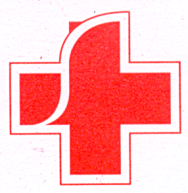 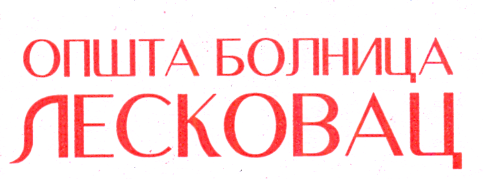 16000 Лесковац, ул.Светозара Марковића 110                                                 Инфо пулт: 016/252-500, 3454-544; факс: 016/3444-504wебсите: www.болницалесковац.орг;                                                    емаил: управа.болнице@болницалесковац.оргМатични број: 17710206                                                                    ПИБ: 105030888                                                                              Текући рачун: 840-767661-22ВРСТА ТРОШКАИЗНОС ТРОШКА У РСДУКУПАН ИЗНОС ТРОШКОВА ПРИПРЕМАЊА ПОНУДЕДатум:М.П.Потпис понуђачаДатум:М.П.Потпис понуђача